                                                                  ПРОЕКТ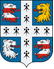 СОВЕТ ДЕПУТАТОВ МУНИЦИПАЛЬНОГО ОБРАЗОВАНИЯ НИЗИНСКОЕ СЕЛЬСКОЕ ПОСЕЛЕНИЕМУНИЦИПАЛЬНОГО ОБРАЗОВАНИЯ ЛОМОНОСОВСКИЙ МУНИЦИПАЛЬНЫЙ РАЙОНЛЕНИНГРАДСКОЙ ОБЛАСТИ                                                                          (четвертый созыв)Р Е Ш Е Н И Еот __________ 2022 года                                                                          № __О внесении изменений и дополнений в Устав муниципального образования Низинское сельское поселение муниципального образования Ломоносовский муниципальный район Ленинградской области (2017г.) от 26.10.2017 г. №45 (с изменениями от 23.04.2019тг. № 15 и от 12.03.2020 г. № 13).Рассмотрев представленные предложения по итогам публичных слушаний, на основании изменений, внесенных законодательными актами РФ, совет депутатов муниципального образования Низинское сельское поселение муниципального образования Ломоносовский муниципальный район Ленинградской областирешил:1. Внести в Устав муниципального образования Низинское сельское поселение муниципального образования Ломоносовский муниципальный район Ленинградской области, принятый решением совета депутатов муниципального образования Низинское сельское поселение муниципального образования Ломоносовский муниципальный район Ленинградской области  № 45 от 26.10.2017 г. и зарегистрированный Главным управлением (Управлением) Министерства юстиции Российской Федерации по Ленинградской области 29 ноября 2017 г. (с внесенными и зарегистрированными изменениями и дополнениями) следующие изменения и дополнения согласно Приложению № 1.2. Поручить главе муниципального образования Низинское сельское поселение муниципального образования Ломоносовский муниципальный район Ленинградской области представить для государственной регистрации в Главное Управление Министерства юстиции Российской Федерации по Санкт-Петербургу и Ленинградской области принятые изменения и дополнения в Устав муниципального образования Низинское сельское поселение муниципального образования Ломоносовский муниципальный район  в установленном действующим законодательством порядке.  3. Главе муниципального образования Низинское сельское поселение опубликовать зарегистрированное решение в течение семи дней со дня поступления из Главного Управления Министерства юстиции Российской Федерации по Санкт-Петербургу и Ленинградской области уведомления о включении сведений о муниципальном правовом акте о внесении изменений в устав муниципального образования в государственный реестр уставов муниципальных образований субъекта Российской Федерации.4. Настоящее решение вступает в силу после его опубликования.Глава муниципального образованияНизинское сельское поселение                                                                       Н.А.ДергачеваПриложение № 1к проекту решению совета депутатовмуниципального образованияНизинское сельское поселениеПРОЕКТизменений и дополнений в Устав муниципального образования Низинское сельское поселение муниципального образования Ломоносовский муниципальный район Ленинградской области (2017г.) от 26.10.2017 г. №45 (с изменениями от 23.04.2019тг. № 15 и от 12.03.2020 г. № 13).Внести следующие изменения и дополнения в Устав муниципального образования Низинское сельское поселение муниципального образования Ломоносовский муниципальный район Ленинградской области:Наименование Устава муниципального образования на титульном листе изложить в следующей редакции: Устав Низинского сельского поселения Ломоносовского муниципального района Ленинградской области (2017г.)1.1 Словосочетание «муниципальное образование Низинское сельское поселение муниципального образования Ломоносовский муниципальный район Ленинградской области» при упоминании в тексте устава изложить в соответствующем падеже в следующей редакции: «Низинское сельское поселение Ломоносовского муниципального района Ленинградской области».  2. Статья 1. Наименование муниципального образования, место нахождения органов местного самоуправления Устава внести следующие изменения: Часть 1 статьи 1 изложить в следующей редакции: Наименование муниципального образования – Низинское сельское поселение Ломоносовского муниципального района Ленинградской области (далее – Низинское сельское поселение, поселение, муниципальное образование).Часть 2 статьи 1 изложить в следующей редакции: Сокращенное наименование – Низинское сельское поселение и наименование, установленное в абзаце первом данной части, равнозначны.Часть 5 статьи 1 изложить в следующей редакции: Совет депутатов Низинского сельского поселения Ломоносовского муниципального района Ленинградской области (далее – совет депутатов, совет депутатов сельского поселения, совет депутатов поселения, представительный орган муниципального образования), глава Низинского сельского поселения Ломоносовского муниципального района Ленинградской области (далее – глава сельского поселения, глава поселения, глава муниципального образования), администрация  Низинского сельского поселения Ломоносовского муниципального района Ленинградской области (далее –  администрация, администрация  Низинского сельского поселения) размещаются по адресу: 188501, Россия, Ленинградская область, Ломоносовский район, деревня Низино, улица Центральная, дом 1Д.3.  Статья 3. Перечень вопросов местного значения внести следующие изменения: Пункт 9 части 1 статьи 3 изложить в следующей редакции:9) утверждение правил благоустройства территории поселения, осуществление муниципального контроля в сфере благоустройства, предметом которого является соблюдение правил благоустройства территории поселения, требований к обеспечению доступности для инвалидов объектов социальной, инженерной и транспортной инфраструктур и предоставляемых услуг, организация благоустройства территории поселения в соответствии с указанными правилами; Дополнить часть 1 статьи 3 пунктом 14 следующего содержания:14) принятие в соответствии с гражданским законодательством Российской Федерации решения о сносе самовольной постройки, решения о сносе самовольной постройки или приведения ее в соответствие с установленными требованиями. В пункте 1 части 2 статьи 3 слова «за сохранностью автомобильных дорог местного значения» заменить словами «на автомобильном транспорте, городском наземном электрическом транспорте и в дорожном хозяйстве».    Пункт 12 части 2 изложить в следующей редакции: 12) организация использования, охраны, защиты, воспроизводства городских лесов, лесов особо охраняемых природных территорий, расположенных в границах населенных пунктов Низинского сельского поселения;Пункт 3 части 2 статьи 3 признать утратившим силу.Пункт 15 части 2 статьи 3 признать утратившим силу.Пункт 19 части 2 статьи 3 признать утратившим силу.  В пункте 23 части 2 статьи 3 слова «проведение открытого аукциона на право заключить договор о создании искусственного земельного участка» исключить.Пункт 25 части 2 статьи 3 изложить в следующей редакции:25) участие в соответствии с федеральным законом в выполнении комплексных кадастровых работ.Часть 3 статьи 3 изложить в следующей редакции:К вопросу местного значения Низинского сельского поселения в соответствии с Областным законодательством Ленинградской области относятся:1)  организации в границах поселения электро-, тепло-, газоснабжения населения, снабжения населения топливом в пределах полномочий, установленных законодательством Российской Федерации,2)  утверждение схем водоснабжения и водоотведения муниципального образования в соответствии с Областным законодательством Ленинградской области. Дополнить Устав Низинского сельского поселения Ломоносовского муниципального района Ленинградской области статьей 3.1. следующего содержания:    Статья 3.1. Права органов местного самоуправления на решение вопросов, не отнесенных к вопросам местного значения.1. Органы местного самоуправления Низинского сельского поселения имеют право на:1) создание музеев на территории Низинское сельское поселение;2) совершение нотариальных действий, предусмотренных законодательством в случае отсутствия в поселении нотариуса;3) участие в осуществлении деятельности по опеке и попечительству;4) создание условий для осуществления деятельности, связанной с реализацией прав местных национально-культурных автономий на территории Низинского сельского поселения;5) оказание содействия национально-культурному развитию народов Российской Федерации и реализации мероприятий в сфере межнациональных отношений на территории Низинского сельского поселения;6) участие в организации и осуществлении мероприятий по мобилизационной подготовке муниципальных предприятий и учреждений, находящихся на территории Низинского сельского поселения;7) создание муниципальной пожарной охраны;8) создание условий для развития туризма;9) оказание поддержки общественным наблюдательным комиссиям, осуществляющим общественный контроль за обеспечением прав человека и содействие лицам, находящимся в местах принудительного содержания;10) оказание поддержки общественным объединениям инвалидов, а также созданным общероссийскими общественными объединениями инвалидов организациям в соответствии с Федеральным законом от 24.11.1995 №181-ФЗ «О социальной защите инвалидов в Российской Федерации»;11) предоставление гражданам жилых помещений муниципального жилищного фонда по договорам найма жилых помещений жилищного фонда социального использования в соответствии с жилищным законодательством;12) осуществление деятельности по обращению с животными без владельцев, обитающими на территории Низинского сельского поселения;13) осуществление мероприятий в сфере профилактики правонарушений, предусмотренных Федеральным законом «Об основах системы профилактики правонарушений в Российской Федерации»;14) оказание содействия развитию физической культуры и спорта инвалидов, лиц с ограниченными возможностями здоровья, адаптивной физической культуры и адаптивного спорта;15) осуществление мероприятий по защите прав потребителей, предусмотренных Законом Российской Федерации от 07.02.1992 №2300-1 «О защите прав потребителей».16) предоставление сотруднику, замещающему должность участкового уполномоченного полиции, и членам его семьи жилого помещения на период замещения сотрудником указанной должности;17) осуществление мероприятий по оказанию помощи лицам, находящимся в состоянии алкогольного, наркотического или иного токсического опьянения.2. Органы местного самоуправления Низинского сельского поселения вправе решать вопросы, указанные в части 1 настоящей статьи, участвовать в осуществлении иных государственных полномочий (не переданных им в соответствии со статьей 19 Федерального закона №131-ФЗ), если это участие предусмотрено федеральными законами, а также решать иные вопросы, не отнесенные к компетенции органов местного самоуправления других муниципальных образований, органов государственной власти и не исключенные из их компетенции федеральными законами и Областными законами Ленинградской области, за счет доходов местных бюджетов, за исключением межбюджетных трансфертов, предоставленных из бюджетов бюджетной системы Российской Федерации, и поступлений налоговых доходов по дополнительным нормативам отчислений».Дополнить Устав статьей 3.2. следующего содержания:Статья 3.2. Муниципальный контроль1. Органы местного самоуправления организуют и осуществляют муниципальный контроль за соблюдением требований, установленных муниципальными правовыми актами, принятыми по вопросам местного значения, а в случаях, если соответствующие виды контроля отнесены федеральными законами к полномочиям органов местного самоуправления, также муниципальный контроль за соблюдением требований, установленных федеральными законами, законами Ленинградской области. 2. Организация и осуществление видов муниципального контроля регулируются Федеральным законом от 31.07.2020 №248-ФЗ «О государственном контроле (надзоре) и муниципальном контроле в Российской Федерации». 3. Органы местного самоуправления организуют и осуществляют следующие виды муниципального контроля: муниципальный жилищный контроль - по вопросам соблюдения законодательных и нормативных актов, регламентирующих сферу жилищных отношений;муниципальный контроль на автомобильном транспорте, городском наземном электрическом транспорте и в дорожном хозяйстве. муниципальный контроль в сфере благоустройства, предметом которого является соблюдение правил благоустройства территории поселения, требований к обеспечению доступности для инвалидов объектов социальной, инженерной и транспортной инфраструктур и предоставляемых услуг, организация благоустройства территории поселения в соответствии с указанными правилами, а также организация использования, охраны, защиты, воспроизводства городских лесов, лесов особо охраняемых природных территорий, расположенных в границах населенных пунктов поселения».Статья 10. Территориальное общественное самоуправление дополнить частью 7 следующего содержания:7. Органы территориального общественного самоуправления могут выдвигать инициативный проект в качестве инициаторов проекта».Статья 10.1 Староста сельского населенного пункта дополнить частью 6 следующего содержания:6. выступает с инициативой о внесении инициативного проекта по вопросам, имеющим приоритетное значение для жителей сельского населенного пункта».Дополнить Устав статьей 10.2. следующего содержания: Статья 10.2. Инициативные проекты1. В целях реализации мероприятий, имеющих приоритетное значение для жителей муниципального образования или его части, по решению вопросов местного значения или иных вопросов, право решения которых предоставлено органам местного самоуправления, в администрацию Низинского сельского поселения может быть внесен инициативный проект. Порядок определения части территории муниципального образования, на которой могут реализовываться инициативные проекты, устанавливается решением совета депутатов Низинского сельского поселения. С инициативой о внесении инициативного проекта вправе выступить инициативная группа численностью не менее десяти граждан, достигших шестнадцатилетнего возраста и проживающих на территории муниципального образования, органы территориального общественного самоуправления, староста сельского населенного пункта (далее – инициаторы проекта). Минимальная численность инициативной группы может быть уменьшена решением совета депутатов. 2. Инициативный проект должен содержать обязательные сведения, предусмотренные федеральным законодательством. 3. Инициативный проект или проекты до его внесения в администрацию Низинского сельского поселения подлежит рассмотрению на сходе, собрании или конференции граждан, в том числе на собрании или конференции граждан по вопросам осуществления территориального общественного самоуправления, в целях его обсуждения, подлежащих оформлению соответствующим протоколом, являющимся неотъемлемым приложением к соответствующему проекту.4. Информация о внесении инициативного проекта в администрацию подлежит опубликованию и размещению на официальном сайте муниципального образования в информационно-телекоммуникационной сети «Интернет» в течение трех рабочих дней со дня его несения в соответствии с требованиями действующего законодательства и  подлежит обязательному рассмотрению администрацией поселения в течение 30 дней со дня его внесения.5. Порядок выдвижения, внесения, обсуждения, рассмотрения инициативных проектов, а также проведения их конкурсного отбора устанавливается советом депутатов поселения. Решением совета депутатов также могут быть определены иные обязательные сведения подлежащим включению в инициативный проект, расширена правосубъектность инициирования соответствующего проекта, определены формы выявления мнения населения путем опроса граждан и сбора их подписей.6. В отношении инициативных проектов, выдвигаемых для получения финансовой поддержки за счет межбюджетных трансфертов из бюджета Ленинградской области, требования к составу сведений, которые должны содержать инициативные проекты, порядок рассмотрения инициативных проектов, в том числе основания для отказа в их поддержке, порядок и критерии конкурсного отбора таких инициативных проектов устанавливаются в соответствии с Областным законом и (или) иным нормативным правовым актом Ленинградской области. В этом случае требования частей 3, 6, 7, 8, 9, 11 и 12 статьи 26.1 Федерального закона от 06.10.2003 N 131-ФЗ «Об общих принципах организации местного самоуправления в Российской Федерации» не применяются.7. Инициаторы проекта, другие граждане, проживающие на территории Низинского сельского поселения, уполномоченные сходом, собранием или конференцией граждан, а также иные лица, определяемые законодательством Российской Федерации, вправе осуществлять общественный контроль за реализацией инициативного проекта в формах, не противоречащих законодательству Российской Федерации.8. Информация о рассмотрении инициативного проекта администрацией, ходе его реализации, использовании денежных средств, участии заинтересованных в его реализации лиц, подлежит опубликованию и размещению на официальном сайте муниципального образования в информационно-телекоммуникационной сети «Интернет». Статья 11. Собрание граждан внести следующие изменения:Часть 1 статьи 11 изложить в следующей редакции:1. Для обсуждения вопросов местного значения, информирования населения о деятельности совета депутатов Низинского сельского поселения, администрации поселения и главы поселения, обсуждения вопросов внесения инициативных проектов и их рассмотрения, осуществления территориального общественного самоуправления на части территории муниципального образования Низинского сельского поселения могут проводиться собрания граждан.Дополнить статью 11 частью 7 следующего содержания:7. В собрании граждан по вопросам внесения инициативных проектов и их рассмотрения вправе принимать участие жители соответствующей территории, достигшие шестнадцатилетнего возраста. Порядок назначения и проведения собрания граждан в целях рассмотрения и обсуждения вопросов внесения инициативных проектов определяется решением совета Низинского сельского поселения.Дополнить Устав статьей 13.1. следующего содержания:Статья 13.1. Сход граждан1. В случаях, предусмотренных  Федеральным законом от 06.10.2003 № 131-ФЗ «Об общих принципах организации местного самоуправления в Российской Федерации», сход граждан может проводиться:1) в населенном пункте по вопросу изменения границ поселения (муниципального района), в состав которого входит указанный населенный пункт, влекущего отнесение территории указанного населенного пункта к территории другого поселения (муниципального района);2) в населенном пункте, входящем в состав поселения, по вопросу  введении и использования средств самообложения граждан на территории данного населенного пункта;3) в соответствии с областным законом Ленинградской области на части территории населенного пункта, входящего в состав поселения, по вопросу введения и использования средств самообложения граждан на данной части территории населенного пункта;4) в сельском населенном пункте по вопросу выдвижения кандидатуры старосты сельского населенного пункта, а также по вопросу досрочного прекращения полномочий старосты сельского населенного пункта.2. В сельском населенном пункте сход граждан также может проводиться в целях выдвижения кандидатур в состав конкурсной комиссии при проведении конкурса на замещение должности муниципальной службы в случаях, предусмотренных законодательством Российской Федерации о муниципальной службе.3. Сход граждан, предусмотренный пунктом 3 части 1 настоящей статьи, может созываться советом депутатов поселения по инициативе группы жителей соответствующей части территории населенного пункта численностью не менее 10 человек.4. Сход граждан правомочен при участии в нем более половины обладающих избирательным правом жителей населенного пункта (либо части его территории).В случае если в населенном пункте отсутствует возможность одновременного совместного присутствия более половины обладающих избирательным правом жителей данного населенного пункта, сход граждан, в состав которого входит указанный населенный пункт, проводится поэтапно в срок, не превышающий одного месяца со дня принятия решения о проведении схода граждан. При этом лица, ранее принявшие участие в сходе граждан, на последующих этапах участия в голосовании не принимают. Решение схода граждан считается принятым, если за него проголосовало более половины участников схода граждан».Статья 14. Опрос граждан  внести следующие изменения:Дополнить часть 3 статьи 14 вторым абзацем следующего содержания:В опросе граждан имеют право участвовать жители муниципального образования, обладающие избирательным правом. В опросе граждан по вопросу выявления мнения граждан о поддержке инициативного проекта участвуют жители муниципального образования или его части, в которых предлагается реализовать инициативный проект, достигшие шестнадцатилетнего возраста. Статья 17. Органы местного самоуправления и должностные лица Низинского сельского поселения  внести следующие изменения: Часть 1 статьи 17 изложить в следующей редакции:1. Структуру органов местного самоуправления Низинского сельского поселения составляют:1) представительный орган поселения — совет депутатов Низинского сельского поселения Ломоносовского муниципального района Ленинградской области (далее – совет депутатов Низинского сельского поселения, совет депутатов сельского поселения, совет депутатов поселения, представительный орган муниципального образования, представительный орган поселения);Сокращенное наименование  - совет депутатов Низинского сельского поселения.2) глава муниципального образования Низинского сельского поселения Ломоносовского муниципального района Ленинградской области  -  глава Низинского сельского поселения Ломоносовского муниципального района Ленинградской области (далее — глава  Низинского сельского поселения, глава сельского поселения, глава поселения, глава муниципального образования);Сокращенное наименование – глава  Низинского сельского поселения.3) исполнительно-распорядительный орган муниципального образования – администрация Низинского сельского поселения Ломоносовского муниципального района Ленинградской области (далее -  администрация  Низинского сельского поселения, администрация сельского поселения, администрация поселения, администрация муниципального образования). Пункт 24 части 2 статьи 19 Устава признать утратившим силу.  Статья 22.  Депутат совета депутатов Низинского сельского поселенияЧасть 4 статьи 22 изложить в следующей редакции:4. Депутат, выборное должностное лицо местного самоуправления должны соблюдать ограничения, запреты, исполнять обязанности, которые установлены Федеральным законом от 25.12.2008                № 273-ФЗ «О противодействии коррупции» (далее – Федеральный закон №273-ФЗ) и другими федеральными законами. Полномочия депутата, члена выборного органа местного самоуправления, выборного должностного лица местного самоуправления прекращаются досрочно в случае несоблюдения ограничений, запретов, неисполнения обязанностей, установленных Федеральным законом №273-ФЗ, Федеральным законом от 03.12.2012 №230-ФЗ «О контроле за соответствием расходов лиц, замещающих государственные должности, и иных лиц их доходам» (далее – Федеральный закон  №230-ФЗ), Федеральным законом от 07.05.2013 №79-ФЗ «О запрете отдельным категориям лиц открывать и иметь счета (вклады), хранить наличные денежные средства и ценности в иностранных банках, расположенных за пределами территории Российской Федерации, владеть и (или) пользоваться иностранными финансовыми инструментами» (далее – Федеральный закон №79-ФЗ), если иное не предусмотрено Федеральным законом    №131-ФЗ  Пункт 2 части 6 статьи 22 изложить в следующей редакции:2) вправе иметь помощника, работающего на общественных началах.Дополнить   часть 8 статьи 22 вторым абзацем следующего содержания:Депутату совета депутатов Низинского сельского поселения для осуществления своих полномочий на непостоянной основе гарантируется сохранение места работы (должность) на период, продолжительность которого устанавливается настоящим Уставом в соответствии с Областным законом Ленинградской области и составляет в совокупности шесть рабочих дней в месяц.Дополнить статью 22 частью 8.1.  следующего содержания:8.1. К депутату, члену выборного органа местного самоуправления, выборному должностному лицу местного самоуправления, представившим недостоверные или неполные сведения о своих доходах, расходах, об имуществе и обязательствах имущественного характера, а также сведения о доходах, расходах, об имуществе и обязательствах имущественного характера своих супруги (супруга) и несовершеннолетних детей, если искажение этих сведений является несущественным, могут быть применены следующие меры ответственности:1) предупреждение;2) освобождение депутата, члена выборного органа местного самоуправления от должности в представительном органе муниципального образования, выборном органе местного самоуправления с лишением права занимать должности в совете депутатов муниципального образования, выборном органе местного самоуправления до прекращения срока его полномочий;3) освобождение от осуществления полномочий на постоянной основе с лишением права осуществлять полномочия на постоянной основе до прекращения срока его полномочий;4) запрет занимать должности в совете депутатов муниципального образования, выборном органе местного самоуправления до прекращения срока его полномочий;5) запрет исполнять полномочия на постоянной основе до прекращения срока его полномочий.15. Статья 23 Досрочное прекращение полномочий депутата внести следующие изменения:Пункт 7 части 1 статьи 23 изложить в следующей редакции:7) прекращения гражданства Российской Федерации либо гражданства иностранного государства — участника международного договора Российской Федерации, в соответствии с которым иностранный гражданин имеет право быть избранным в органы местного самоуправления, наличия гражданства (подданства) иностранного государства либо вида на жительство или иного документа, подтверждающего право на постоянное проживание на территории иностранного государства гражданина Российской Федерации либо иностранного гражданина, имеющего право на основании международного договора Российской Федерации быть избранным в органы местного самоуправления, если иное не предусмотрено международным договором Российской Федерации;Статья 26. Досрочное прекращение полномочий главы Низинского сельского поселения внести следующие изменения:Пункт 9 части 1 статьи 26 изложить в следующей редакции:9) прекращения гражданства Российской Федерации либо гражданства иностранного государства — участника международного договора Российской Федерации, в соответствии с которым иностранный гражданин имеет право быть избранным в органы местного самоуправления, наличия гражданства (подданства) иностранного государства либо вида на жительство или иного документа, подтверждающего право на постоянное проживание на территории иностранного государства гражданина Российской Федерации либо иностранного гражданина, имеющего право на основании международного договора Российской Федерации быть избранным в органы местного самоуправления, если иное не предусмотрено международным договором Российской Федерации;Статья 29. Глава местной администрации Низинского сельского поселения внести следующие изменения:Дополнить часть 5 статьи 29 вторым абзацем следующего содержания:Глава администрации обязан сообщить в письменной форме главе муниципального образования о прекращении гражданства Российской Федерации либо гражданства иностранного государства — участника международного договора Российской Федерации, в соответствии с которым иностранный гражданин имеет право быть избранным в органы местного самоуправления, или приобретении гражданства (подданства) иностранного государства либо получении вида на жительство или иного документа, подтверждающего право на постоянное проживание на территории иностранного государства гражданина Российской Федерации либо иностранного гражданина, имеющего право на основании международного договора Российской Федерации быть избранным в органы местного самоуправления, в день, когда ему стало известно об этом, но не позднее пяти рабочих дней со дня прекращения гражданства Российской Федерации либо гражданства иностранного государства или приобретения гражданства (подданства) иностранного государства либо получения вида на жительство или иного документа, предусмотренного пунктом 4 части 6.1 статьи 37 Федерального закона от 06 октября 2003 года № 131-ФЗ «Об общих принципах организации местного самоуправления в Российской Федерации.Пункт 9 части 6 статьи 29 изложить в следующей редакции:9) прекращения гражданства Российской Федерации либо гражданства иностранного государства — участника международного договора Российской Федерации, в соответствии с которым иностранный гражданин имеет право быть избранным в органы местного самоуправления, наличия гражданства (подданства) иностранного государства либо вида на жительство или иного документа, подтверждающего право на постоянное проживание на территории иностранного государства гражданина Российской Федерации либо иностранного гражданина, имеющего право на основании международного договора Российской Федерации быть избранным в органы местного самоуправления, если иное не предусмотрено международным договором Российской Федерации;.Часть 8 статьи 29 изложить в следующей редакции:В случае досрочного прекращения полномочий главы администрации либо применения к нему по решению суда мер процессуального принуждения в виде заключения под стражу или временного отстранения от должности его полномочия временно исполняет один из заместителей главы администрации в порядке, предусмотренном положением об администрации».Дополнить статью 29 частью 9 следующего содержания:В период временного отсутствия главы администрации, его полномочия осуществляет заместитель главы администрации в порядке, предусмотренном положением об администрации. При этом полномочия главы администрации осуществляются его заместителем в полном объеме, если иное не предусмотрено распоряжением главы администрации или решением совета депутатов.В части 2 статьи 30 слова «контрольно-счетным органом Ломоносовского района» заменить словами «контрольно-счетным органом Ломоносовского муниципального района». В тексте Устава наименование статьи 27 изложить в следующей редакции: Статья 27. Администрация Низинского сельского поселения В тексте Устава наименование статьи 28 изложить в следующей редакции: Статья 28. Полномочия администрации Низинского сельского поселенияВ тексте Устава наименование статьи 29 изложить в следующей редакции: Статья 29. Глава администрации Низинского сельского поселенияПункт 1 статьи 29 Устава дополнить абзацем вторым следующего содержания: Порядок проведения конкурса на замещение должности главы администрации устанавливается представительным органом поселения. Порядок проведения конкурса должен предусматривать опубликование условий конкурса, сведений о дате, времени и месте его проведения, проекта контракта не позднее чем за 20 дней до дня проведения конкурса. Общее число членов конкурсной комиссии  устанавливается советом депутатов. В пункте  5 статьи 1, в пункте 2 статьи 4, в пункте 2 статьи 13, пункте 3 статьи 13, подпункте 3 пункта 1 статьи 17,пункте 2 статьи, 17 в подпункте 14 пункта 1 статьи 19, в подпункте 15 пункта 1 статьи 19,  в подпункте 16 пункта 1 статьи 19, в подпункте 1 пункта 3 статьи 19,  в подпункте 2 пункта 3 статьи 19, статье 27, пункте 1 статьи 28, подпункте 1 пункта 1 статьи 28, подпункте 5 пункта 1 статьи 28, подпункте 6 пункта 1 статьи 28, подпункте 7 пункта 1 статьи 28, пункте 2 статьи 28, пункте 3 статьи 28, пункте 1 статьи 29, пункте 2 статьи 29, пункте 3 статьи 29, пункте 4 статьи 29, подпункте 1 пункта 4 статьи 29, подпункте 2 пункта 4 статьи 29, подпункте 3 пункта 4 статьи 29, подпункте 4 пункта 4 статьи 29, пункте 5 статьи 29, пункте 6 статьи 29, пункте 7 статьи 29, подпункте 3 пункта 7 статьи 29, пункте 8 статьи 29, подпункте 4 пункта 1 статьи 34, подпункте 5 пункта 2 статьи 34, подпункте 3 пункта 3 статьи 34, пункте 1 статьи 35, пункте 7 статьи 35 Устава слова «местная администрация» заменить словами «администрация» в соответствующем падеже. 